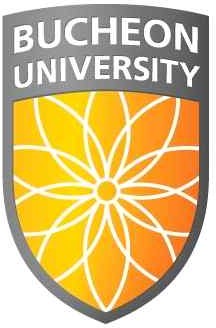 입학 원 서학 원 서학 원 서학 원 서학 원 서학 원 서사진 (3cm*4cm)사진 (3cm*4cm)사진 (3cm*4cm)성명(한글)사진 (3cm*4cm)사진 (3cm*4cm)사진 (3cm*4cm)성명(영문)사진 (3cm*4cm)사진 (3cm*4cm)사진 (3cm*4cm)국적외국인등록번호외국인등록번호여권번호성별성별남 (남 ()여 (여 ()생년월일지원시점 비자종류지원시점 비자종류만기일만기일전화번호지원시점 비자종류지원시점 비자종류만기일만기일한국주소(	-)본국주소(	-)지원학과한국어 능력□ TOPIK    급  □ 사회통합프로그램    급  □ 세종학당    급    □ 없음□ TOPIK    급  □ 사회통합프로그램    급  □ 세종학당    급    □ 없음□ TOPIK    급  □ 사회통합프로그램    급  □ 세종학당    급    □ 없음□ TOPIK    급  □ 사회통합프로그램    급  □ 세종학당    급    □ 없음□ TOPIK    급  □ 사회통합프로그램    급  □ 세종학당    급    □ 없음□ TOPIK    급  □ 사회통합프로그램    급  □ 세종학당    급    □ 없음□ TOPIK    급  □ 사회통합프로그램    급  □ 세종학당    급    □ 없음□ TOPIK    급  □ 사회통합프로그램    급  □ 세종학당    급    □ 없음□ TOPIK    급  □ 사회통합프로그램    급  □ 세종학당    급    □ 없음□ TOPIK    급  □ 사회통합프로그램    급  □ 세종학당    급    □ 없음□ TOPIK    급  □ 사회통합프로그램    급  □ 세종학당    급    □ 없음□ TOPIK    급  □ 사회통합프로그램    급  □ 세종학당    급    □ 없음□ TOPIK    급  □ 사회통합프로그램    급  □ 세종학당    급    □ 없음전형구분 (해당란○표)전 교육과정 이수 외국인(본인만 외국인)전 교육과정 이수 외국인(본인만 외국인)전 교육과정 이수 외국인(본인만 외국인)전 교육과정 이수 외국인(본인만 외국인)전 교육과정 이수 외국인(본인만 외국인)부모 모두 외국인인 외국인부모 모두 외국인인 외국인부모 모두 외국인인 외국인부모 모두 외국인인 외국인부모 모두 외국인인 외국인부모 모두 외국인인 외국인부모 모두 외국인인 외국인부모 모두 외국인인 외국인전형구분 (해당란○표)국내 한국어교육 (해당자만)소속대학소속대학소속대학수학기간수학기간수학기간수학기간수학기간수학기간수학기간수학기간최종수료급수최종수료급수국내 한국어교육 (해당자만)소속대학소속대학소속대학시작일시작일시작일시작일종료일종료일종료일종료일최종수료급수최종수료급수국내 한국어교육 (해당자만)YY/MM/DDYY/MM/DDYY/MM/DDYY/MM/DDYY/MM/DDYY/MM/DDYY/MM/DDYY/MM/DD국내 한국어교육 (해당자만)YY/MM/DDYY/MM/DDYY/MM/DDYY/MM/DDYY/MM/DDYY/MM/DDYY/MM/DDYY/MM/DD보호자보호자보호자보호자보호자보호자보호자보호자보호자보호자보호자보호자보호자보호자성명(영문)국적국적전화번호관계관계본국주소(	-)학력사항학력사항학력사항학력사항학력사항학력사항학력사항학력사항학력사항학력사항학력사항학력사항학력사항학력사항구분학교명학교명소재국명소재국명소재국명재학기간재학기간재학기간재학기간재학기간재학기간재학기간재학연한초등학교YY/MM~YY/MMYY/MM~YY/MMYY/MM~YY/MMYY/MM~YY/MMYY/MM~YY/MMYY/MM~YY/MMYY/MM~YY/MM년중학교YY/MM~YY/MMYY/MM~YY/MMYY/MM~YY/MMYY/MM~YY/MMYY/MM~YY/MMYY/MM~YY/MMYY/MM~YY/MM년고등학교YY/MM~YY/MMYY/MM~YY/MMYY/MM~YY/MMYY/MM~YY/MMYY/MM~YY/MMYY/MM~YY/MMYY/MM~YY/MM년※ 특이사항 기입란: 외국의 학기제도, 입학, 전학 등에서 발생한 학기조정사항, 월반, 조기졸업 등 특이사항 기재※ 특이사항 기입란: 외국의 학기제도, 입학, 전학 등에서 발생한 학기조정사항, 월반, 조기졸업 등 특이사항 기재※ 특이사항 기입란: 외국의 학기제도, 입학, 전학 등에서 발생한 학기조정사항, 월반, 조기졸업 등 특이사항 기재※ 특이사항 기입란: 외국의 학기제도, 입학, 전학 등에서 발생한 학기조정사항, 월반, 조기졸업 등 특이사항 기재※ 특이사항 기입란: 외국의 학기제도, 입학, 전학 등에서 발생한 학기조정사항, 월반, 조기졸업 등 특이사항 기재※ 특이사항 기입란: 외국의 학기제도, 입학, 전학 등에서 발생한 학기조정사항, 월반, 조기졸업 등 특이사항 기재※ 특이사항 기입란: 외국의 학기제도, 입학, 전학 등에서 발생한 학기조정사항, 월반, 조기졸업 등 특이사항 기재※ 특이사항 기입란: 외국의 학기제도, 입학, 전학 등에서 발생한 학기조정사항, 월반, 조기졸업 등 특이사항 기재※ 특이사항 기입란: 외국의 학기제도, 입학, 전학 등에서 발생한 학기조정사항, 월반, 조기졸업 등 특이사항 기재※ 특이사항 기입란: 외국의 학기제도, 입학, 전학 등에서 발생한 학기조정사항, 월반, 조기졸업 등 특이사항 기재※ 특이사항 기입란: 외국의 학기제도, 입학, 전학 등에서 발생한 학기조정사항, 월반, 조기졸업 등 특이사항 기재※ 특이사항 기입란: 외국의 학기제도, 입학, 전학 등에서 발생한 학기조정사항, 월반, 조기졸업 등 특이사항 기재※ 특이사항 기입란: 외국의 학기제도, 입학, 전학 등에서 발생한 학기조정사항, 월반, 조기졸업 등 특이사항 기재※ 특이사항 기입란: 외국의 학기제도, 입학, 전학 등에서 발생한 학기조정사항, 월반, 조기졸업 등 특이사항 기재상기 본인은 귀 대학의 외국인전형 지원을 위한 입학원서를 직접 작성하였으며, 허위 사실이 확인될 경우 합격 또는 입학 취소 등의 불이익을 감수할 것을 동의합니다.20	.	.	.지원자 :	(인)부천대학교 총장 귀하상기 본인은 귀 대학의 외국인전형 지원을 위한 입학원서를 직접 작성하였으며, 허위 사실이 확인될 경우 합격 또는 입학 취소 등의 불이익을 감수할 것을 동의합니다.20	.	.	.지원자 :	(인)부천대학교 총장 귀하상기 본인은 귀 대학의 외국인전형 지원을 위한 입학원서를 직접 작성하였으며, 허위 사실이 확인될 경우 합격 또는 입학 취소 등의 불이익을 감수할 것을 동의합니다.20	.	.	.지원자 :	(인)부천대학교 총장 귀하상기 본인은 귀 대학의 외국인전형 지원을 위한 입학원서를 직접 작성하였으며, 허위 사실이 확인될 경우 합격 또는 입학 취소 등의 불이익을 감수할 것을 동의합니다.20	.	.	.지원자 :	(인)부천대학교 총장 귀하상기 본인은 귀 대학의 외국인전형 지원을 위한 입학원서를 직접 작성하였으며, 허위 사실이 확인될 경우 합격 또는 입학 취소 등의 불이익을 감수할 것을 동의합니다.20	.	.	.지원자 :	(인)부천대학교 총장 귀하상기 본인은 귀 대학의 외국인전형 지원을 위한 입학원서를 직접 작성하였으며, 허위 사실이 확인될 경우 합격 또는 입학 취소 등의 불이익을 감수할 것을 동의합니다.20	.	.	.지원자 :	(인)부천대학교 총장 귀하상기 본인은 귀 대학의 외국인전형 지원을 위한 입학원서를 직접 작성하였으며, 허위 사실이 확인될 경우 합격 또는 입학 취소 등의 불이익을 감수할 것을 동의합니다.20	.	.	.지원자 :	(인)부천대학교 총장 귀하상기 본인은 귀 대학의 외국인전형 지원을 위한 입학원서를 직접 작성하였으며, 허위 사실이 확인될 경우 합격 또는 입학 취소 등의 불이익을 감수할 것을 동의합니다.20	.	.	.지원자 :	(인)부천대학교 총장 귀하상기 본인은 귀 대학의 외국인전형 지원을 위한 입학원서를 직접 작성하였으며, 허위 사실이 확인될 경우 합격 또는 입학 취소 등의 불이익을 감수할 것을 동의합니다.20	.	.	.지원자 :	(인)부천대학교 총장 귀하상기 본인은 귀 대학의 외국인전형 지원을 위한 입학원서를 직접 작성하였으며, 허위 사실이 확인될 경우 합격 또는 입학 취소 등의 불이익을 감수할 것을 동의합니다.20	.	.	.지원자 :	(인)부천대학교 총장 귀하상기 본인은 귀 대학의 외국인전형 지원을 위한 입학원서를 직접 작성하였으며, 허위 사실이 확인될 경우 합격 또는 입학 취소 등의 불이익을 감수할 것을 동의합니다.20	.	.	.지원자 :	(인)부천대학교 총장 귀하상기 본인은 귀 대학의 외국인전형 지원을 위한 입학원서를 직접 작성하였으며, 허위 사실이 확인될 경우 합격 또는 입학 취소 등의 불이익을 감수할 것을 동의합니다.20	.	.	.지원자 :	(인)부천대학교 총장 귀하상기 본인은 귀 대학의 외국인전형 지원을 위한 입학원서를 직접 작성하였으며, 허위 사실이 확인될 경우 합격 또는 입학 취소 등의 불이익을 감수할 것을 동의합니다.20	.	.	.지원자 :	(인)부천대학교 총장 귀하상기 본인은 귀 대학의 외국인전형 지원을 위한 입학원서를 직접 작성하였으며, 허위 사실이 확인될 경우 합격 또는 입학 취소 등의 불이익을 감수할 것을 동의합니다.20	.	.	.지원자 :	(인)부천대학교 총장 귀하자 기 소 개 서1. 자신의 성장과정과 가족환경에 대해 기술하세요. [한국어로 쓰세요.]1. 자신의 성장과정과 가족환경에 대해 기술하세요. [한국어로 쓰세요.]2. 지원 동기와 입학 후 학업계획, 향후 진로 계획에 대해 기술하세요. [한국어로 쓰세요.]2. 지원 동기와 입학 후 학업계획, 향후 진로 계획에 대해 기술하세요. [한국어로 쓰세요.]3. 한국어 능력 성적과 어학 관련 교육을 받은 경험을 자세하게 기술하세요.[한국어로 쓰세요.]3. 한국어 능력 성적과 어학 관련 교육을 받은 경험을 자세하게 기술하세요.[한국어로 쓰세요.]유학경비 부담 서약서유학경비 부담 서약서유학경비 부담 서약서유학경비 부담 서약서지원자지원자지원자지원자지원자성명(한글)성명(영문명)국적여권번호전화번호성별남 (	)여 (	)현주소(	-)보증인보증인보증인보증인보증인성명(영문명)국적지원자와의 관계전화번호성별남 (	)여 (	)현주소(	-)회사명업종회사주소직책회사주소회사전화본인은 상기 지원자의 유학 기간 중 일체의 경비 부담을 서약합니다.20	.	.	.지원자 :	(인)부천대학교 총장 귀하본인은 상기 지원자의 유학 기간 중 일체의 경비 부담을 서약합니다.20	.	.	.지원자 :	(인)부천대학교 총장 귀하본인은 상기 지원자의 유학 기간 중 일체의 경비 부담을 서약합니다.20	.	.	.지원자 :	(인)부천대학교 총장 귀하본인은 상기 지원자의 유학 기간 중 일체의 경비 부담을 서약합니다.20	.	.	.지원자 :	(인)부천대학교 총장 귀하본인은 상기 지원자의 유학 기간 중 일체의 경비 부담을 서약합니다.20	.	.	.지원자 :	(인)부천대학교 총장 귀하